Highlights!Beautiful trail course at Coe-Brown!Tons of free homemade goodies!Free Nike Dri-Fit shirts to first 125 entries!Tons of great awards!Wonderful door prizes and raffle items!2.5K walk!400-meter kids’ fun run!Professional timing services!Coe-Brown XC’s famous Fun Spots!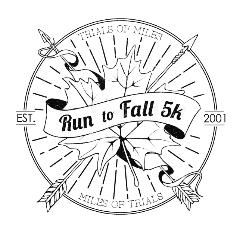 AwardsRun to Fall 5K: Cash awards will be given to top 3 male and female overall finishers, master winners, and special awards to top male and female finishers in age groups 13-19, 20-29, 30-39, 40-49, 50-59, 60-69, 70+XC Challenge: Special awards for teams in these categories: Open Female/Male, MixedDate: September 11, 2016
Time: 5K/2.5K at 10:00 am (registration at 8:00 am), kids fun run immediately followingStart and Finish: Coe-Brown AcademyPre-Registration: $17 (must be received prior to September 8, 2016)Race Day Registration: $20 Team Registration: Please indicate team name on all formsQuestions: Call Allison Pratt (603-988-5740) or Tanner Richards (603-988-3407) or email runtofall5k@gmail.comDirections:From Concord: Rte. 4 East ~10 miles to Epsom Traffic Circle.  Continue East on Rte. 4 ~9 miles. CBNA will be on the right. The Athletic Complex is on the left.  Whew! You made it! Registration will be right in front of Smith Hall.From Portsmouth: Rte. 16 North to exit 6W, Rte 4 West to Lee Traffic Circle. Continue on Rte. 4 West~12 miles. CBNA will be on the left.  The Athletic Complex will be on your right. Congratulations, you are now at the race!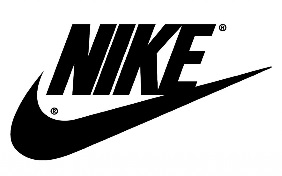 A SPECIAL THANKS TO OUR HALF MARATHON & 5K SPONSORS!NORTHWOOD VETERINARY HOSPITAL    Northwood, NH			603-942-8368UNDERWOOD ENGINEERS               	Portsmouth + Concord, NH		603-436-6192	NE TRAFFIC CONTROL SERVICES, INC 
Epsom, NH			800-640-8212  	DEERFIELD FERNS 		Deerfield, NH			603-556-1093RYAN CONSTRUCTION MANAGEMENTRochester, NH 	        		603-728-8955SCARPONI ELECTRIC		Rochester, NH			603-332-5011NORTHWOOD GARAGENorthwood, NH			603-942-8882ANYTIME FITNESS		Northwood, NH	 		603-942-6027FK BASSETT & SON PLUMBING & HEATINGNorthwood, NH			603-942-5026GEORGE CALEF’S FINE FOODS                        Barrington, NH			603-664-2471J&B AUTO SALES		Northwood, NH			603-942-5501JOHNSON’S SEAFOOD & STEAKNorthwood, NH			603-942-7300MACCALLUM’S BOATHOUSEEpsom, NH			603-736-4750MCBRIDE’S WATER ADVANTAGE, LLCEpsom, NH			603-736-4470MEYER FAMILY DENTISTRYNorthwood, NH			603-942-8000NORTHWOOD RV		Northwood, NH			603-942-8466RUNNER’S ALLEYPortsmouth, NH			603-430-1212UMAMI				Northwood, NH			603-401-2844MA’S AN MINE			Northwood, NH			603-942-6024PERFORMANCE HEALTH SPORT & SPINE THERAPY	Concord, NH			603-724-2297	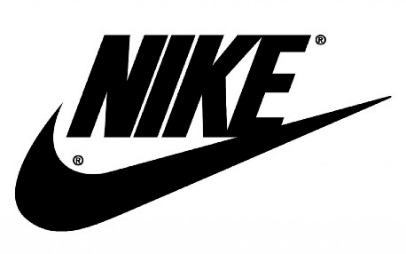 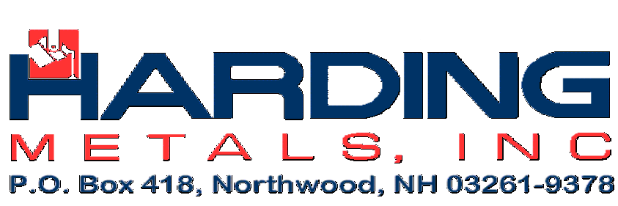 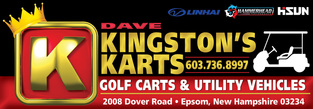 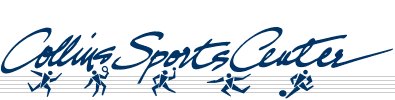 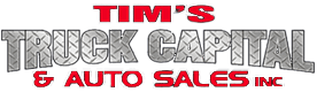 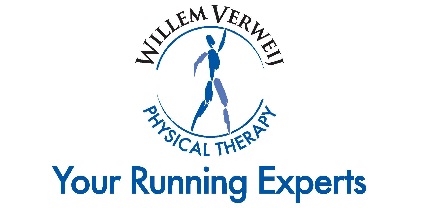 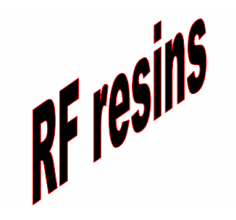 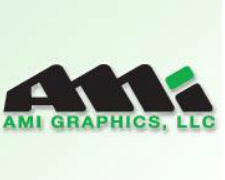 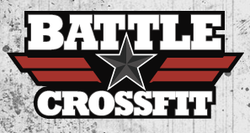 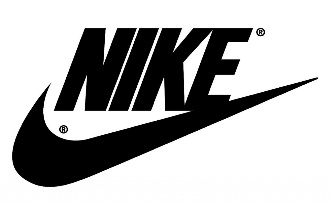 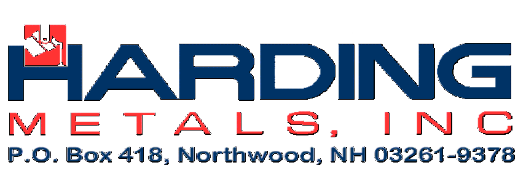 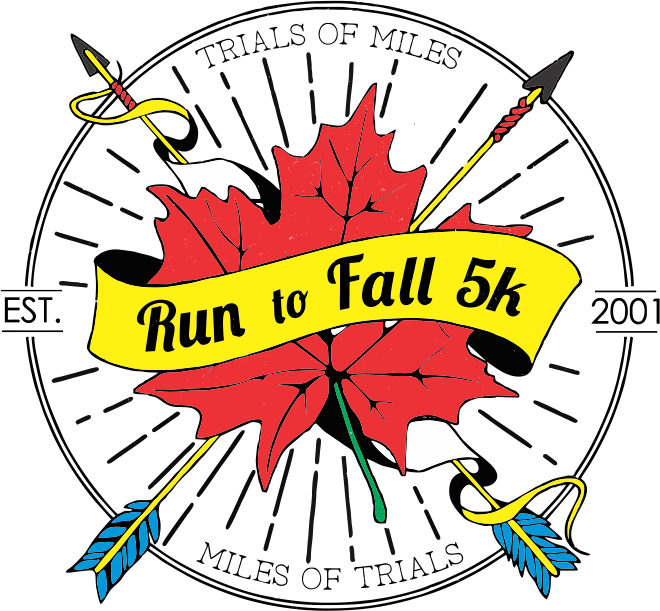 Race starts at 10:00 amSunday, September 11, 2016Registration at 8:00-9:45 amRuntofall5k.weebly.comSign up to support CBNA XC/TF!